Информация об объектах материального и нематериального культурного наследия, находящихся на территории МР «Магарамкентский район».Самурский лес             Основным объектом материального культурного наследия Магарамкентского района является Самурский природный комплекс, расположенный в устье реки Самур на берегу Каспийского моря, являющегося самым северным  лиановым лесом планеты. Это единственный в России такого рода уникальный субтропический комплекс третичного периода, в котором произрастает 14 видов реликтовых пород и 16 видов растений, занесённых в Красную книгу России.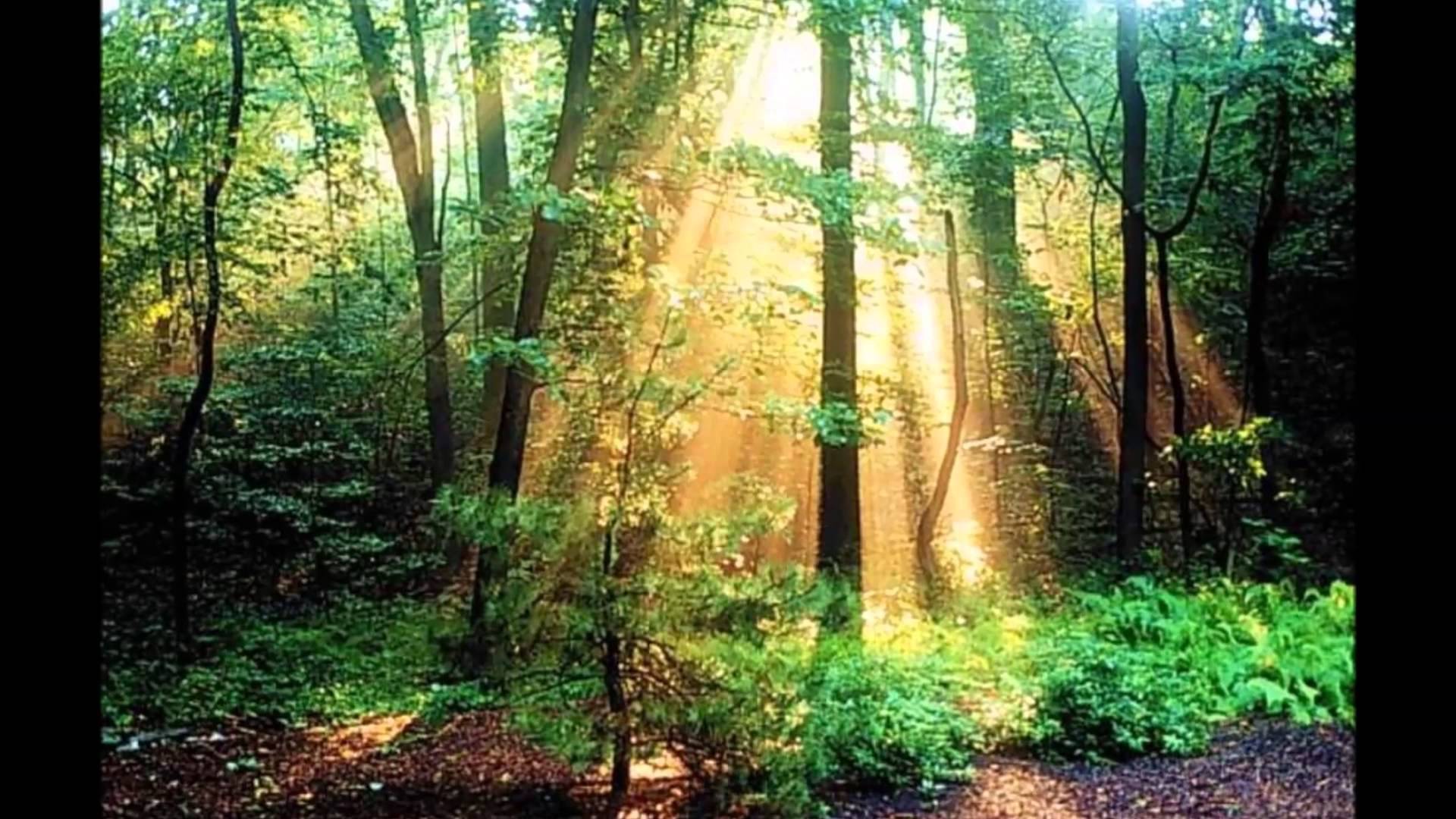 